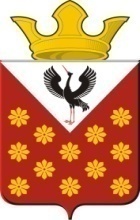 Свердловская областьБайкаловский районПостановлениеглавы муниципального образованияКраснополянское сельское поселениеот  00 мая 2018 года №00 ПРОЕКТОб утверждении Порядка определения средней рыночной стоимости одного квадратного метра жилого помещения, сложившейся на территории Краснополянского сельского поселения, для оценки имущественного положения граждан в целях признания их малоимущими и предоставления им по договорам социального найма жилых помещений муниципального жилищного фондаВ соответствии со статьей 2 Жилищного кодекса Российской Федерации, статьей 5 Закона Свердловской области от 22.07.2005 N 96-ОЗ "О признании граждан малоимущими в целях предоставления им по договорам социального найма жилых помещений муниципального жилищного фонда на территории Свердловской области", руководствуясь Приказом Министерства регионального развития Российской Федерации от 25.02.2005 N 17 "Об утверждении Методических рекомендаций для органов государственной власти субъектов Российской Федерации и органов местного самоуправления по установлению порядка признания граждан малоимущими в целях постановки на учет и предоставления малоимущим гражданам, признанным нуждающимися в жилых помещениях, жилых помещений муниципального жилищного фонда по договорам социального найма", Уставом Краснополянского сельского поселения администрация муниципального образования Краснополянское сельское поселение постановляет:	1. Утвердить Порядок определения средней рыночной стоимости одного квадратного метра жилого помещения, сложившейся в границах населенных пунктов Краснополянского сельского поселения, для оценки имущественного положения граждан в целях признания их малоимущими и предоставления им по договорам социального найма жилых помещений муниципального жилищного фонда (прилагается).	2. Опубликовать настоящее Постановление в Информационном вестнике Краснополянского сельского поселения и разместить на сайте муниципального образования в сети «Интернет» www.krasnopolyanskoe.ru	3. Контроль исполнения настоящего Постановления оставляю за собой.Глава Краснополянского сельского поселения                                                Л.А. ФедотоваУтвержденПостановлением администрации МОКраснополянское сельское поселениеот 00 мая 2018 г. №00Порядокопределения средней рыночной стоимости одного квадратного метра жилого помещения, сложившейся в границах населенных пунктов Краснополянского сельского поселения, для оценки имущественного положения граждан в целях признания их малоимущими и предоставления им по договорам социального найма жилых помещений муниципального жилищного фонда1. Определение средней рыночной стоимости одного квадратного метра жилого помещения, сложившейся в границах населенных пунктов Краснополянского сельского поселения, для оценки имущественного положения граждан в целях признания их малоимущими и предоставления им по договорам социального найма жилых помещений муниципального жилищного фонда осуществляет Комиссия по определению средней рыночной стоимости одного квадратного метра жилого помещения для оценки имущественного положения граждан в целях признания их малоимущими и предоставления им по договорам социального найма жилых помещений муниципального жилищного фонда (далее - комиссия).2. Средняя рыночная стоимость одного квадратного метра жилого помещения, сложившаяся в границах населенных пунктов Краснополянского сельского поселения, для оценки имущественного положения граждан в целях признания их малоимущими и предоставления им по договорам социального найма жилых помещений муниципального жилищного фонда определяется на основании сравнительного подхода.3. Для расчетов специалист 1 категории (по имущественным и земельным отношениям) администрации МО Краснополянское сельское поселение осуществляет сбор данных, изучение рынка недвижимости, отбор аналогов типового жилья из числа сделок купли-продажи и предложений на продажу и представляет полученные данные на рассмотрение комиссии.4. Основными источниками информации, используемыми для расчета средней рыночной стоимости одного квадратного метра жилого помещения, сложившейся в границах населенных пунктов Краснополянского сельского поселения, являются:- данные о стоимости одного квадратного метра общей площади в типовых многоквартирных или индивидуальных жилых домах (коттеджах) на первичном и вторичном рынках жилья путем осуществления запросов у организаций или индивидуальных предпринимателей (выборочно), осуществляющих риэлтерскую или строительную деятельность на территории Краснополянского сельского поселения;- информация о ценах на рынке жилья и рыночной стоимости одного квадратного метра общей площади жилого помещения по данным Территориального органа Федеральной службы государственной статистики по Свердловской области;- информация об определении размера средней рыночной стоимости одного квадратного метра на территории муниципального образования Краснополянское сельское поселение;- информация отдела Управления Федеральной службы государственной регистрации, кадастра и картографии по Свердловской области.В качестве дополнительной информации могут быть использованы приказы Министерства регионального развития Российской Федерации о средней рыночной стоимости одного квадратного метра общей площади по субъектам Российской Федерации.5. Для расчетов могут быть использованы данные открытых печатных изданий, в которых размещаются сведения о ценах предложения объектов, выставленных на продажу, и сведения специализированных организаций, осуществляющих мониторинг цен на недвижимость.6. По результатам рассмотрения данных, представленных специалистом 1 категории (по имущественным и земельным отношениям) администрации МО Краснополянское сельское поселение, решением комиссии ежегодно принимается средняя рыночная стоимость одного квадратного метра жилого помещения, сложившаяся в границах населенных пунктов Краснополянского сельского поселения. Средняя рыночная стоимость дается для оценки имущественного положения граждан в целях признания их малоимущими и предоставления им по договорам социального найма жилых помещений муниципального жилищного фонда.7. На основании решения комиссии по определению средней рыночной стоимости одного квадратного метра жилого помещения для оценки имущественного положения граждан в целях признания их малоимущими и предоставления им по договорам социального найма жилых помещений муниципального жилищного фонда специалистом 1 категории (по имущественным и земельным отношениям) администрации МО Краснополянское сельское поселение  осуществляется подготовка и представление Главе администрации МО  Краснополянское сельское поселение проекта постановления "Об утверждении средней рыночной стоимости одного квадратного метра жилого помещения, сложившейся в границах населенных пунктов Краснополянского сельского поселения".